Dimensional analysis PracticeMy dog ran 3.22 km this morning.  How many mm did my dog run?An alloy is composed of silver and copper.  If the alloy is 48.2% silver, how many grams of the alloy are required to provide 75.0 grams of silver?\The distance between San Diego and Dallas is 1906 km.  What is this distance in feet? The density of bronze is 7.64 g/mL.  If a bronze statue has a mass of 15.32 lb, what is the volume of the statue in L?The temperature outside is 27oC.  What is this temperature in oF? In K?What is the volume of liquid in the graduated cylinder at the right?  (The cylinder is calibrated in mL)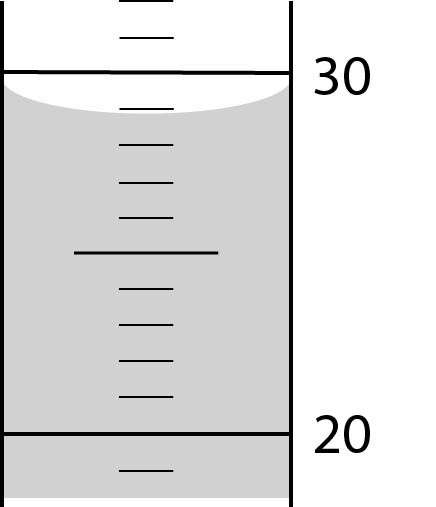 If 48.5 mL of methanol are produced in a fermentation vat every day, what is the rate of production in gallons of methanol per year? (1 gal = 4 qt)